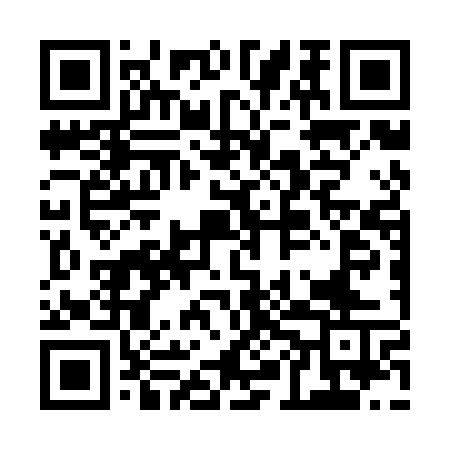 Prayer times for Stare Bogaczowice, PolandWed 1 May 2024 - Fri 31 May 2024High Latitude Method: Angle Based RulePrayer Calculation Method: Muslim World LeagueAsar Calculation Method: HanafiPrayer times provided by https://www.salahtimes.comDateDayFajrSunriseDhuhrAsrMaghribIsha1Wed3:035:2812:525:598:1710:322Thu3:005:2712:526:008:1910:353Fri2:565:2512:526:018:2010:384Sat2:535:2312:526:028:2210:415Sun2:505:2112:526:038:2310:446Mon2:465:2012:526:048:2510:477Tue2:425:1812:526:048:2610:508Wed2:395:1612:526:058:2810:539Thu2:375:1512:526:068:3010:5610Fri2:365:1312:526:078:3110:5911Sat2:365:1112:526:088:3311:0012Sun2:355:1012:526:098:3411:0013Mon2:355:0812:526:108:3611:0114Tue2:345:0712:526:118:3711:0115Wed2:335:0512:526:128:3811:0216Thu2:335:0412:526:138:4011:0317Fri2:325:0312:526:138:4111:0318Sat2:325:0112:526:148:4311:0419Sun2:315:0012:526:158:4411:0520Mon2:314:5912:526:168:4611:0521Tue2:304:5812:526:178:4711:0622Wed2:304:5612:526:178:4811:0623Thu2:294:5512:526:188:4911:0724Fri2:294:5412:526:198:5111:0825Sat2:294:5312:526:208:5211:0826Sun2:284:5212:526:208:5311:0927Mon2:284:5112:526:218:5411:0928Tue2:284:5012:536:228:5611:1029Wed2:274:4912:536:238:5711:1130Thu2:274:4812:536:238:5811:1131Fri2:274:4712:536:248:5911:12